	 В соответствии с Бюджетным кодексом Российской Федерации, Федеральным законом от 06.10.2003 № 131 «Об общих принципах организации местного самоуправления в Российской Федерации», Законом Санкт-Петербурга от 23.09.2009 № 420-79 «Об организации местного самоуправления                       в Санкт-Петербурге», Уставом внутригородского Муниципального образования Санкт-Петербурга муниципальный округ Лиговка-Ямская, руководствуясь распоряжением местной Администрации Муниципального образования                        от 13.10.2015 № 165 «Об утверждении Порядков разработки, реализации, оценки эффективности муниципальных программ и ведомственных целевых программ  внутригородского Муниципального образования Санкт-Петербурга муниципальный округ Лиговка-Ямская» местная Администрация Муниципального образования Лиговка-ЯмскаяПОСТАНОВЛЯЕТ:Внести изменения в приложение № 5  к постановлению местной Администрации Муниципального образования Лиговка-Ямская от 03.10.2016 № 16 «Об утверждении ведомственных целевых программ и непрограммных направлений деятельности на 2017 год» (далее Постановление № 16) и изложить его в редакции согласно приложению № 1 к настоящему постановлению.Внести изменения в приложение № 8  к постановлению №16 и изложить его в редакции согласно приложению № 2 к настоящему постановлению.Внести изменения в приложение № 9  к постановлению №16  и изложить его в редакции согласно приложению № 3 к настоящему постановлению.Внести изменения в приложение № 10  к постановлению №16 и изложить его в редакции согласно приложению № 4 к настоящему постановлению.Внести изменения в приложение № 11  к постановлению №16 и изложить его в редакции согласно приложению № 5 к настоящему постановлению.Внести изменения в приложение № 13  к постановлению №16 и изложить его в редакции согласно приложению  № 6 к настоящему постановлению.Внести изменения в приложение № 16  к постановлению №16 и изложить его в редакции согласно приложению № 7 к настоящему постановлению.Внести изменения в приложение № 18 к Постановление № 16 и изложить его в редакции согласно приложению № 8 к настоящему постановлению.Разместить в информационно - телекоммуникационной сети «Интернет» на официальном сайте  Муниципального образования                       Лиговка-Ямская (ligovka-yamskaya.ru /лиговка-ямская.рф).Настоящее постановление  вступает в силу на следующий день после дня  его официального опубликования (обнародования).Контроль за выполнением настоящего постановления оставляю за собой.Глава местной Администрации                                                      О.Ю. Буканова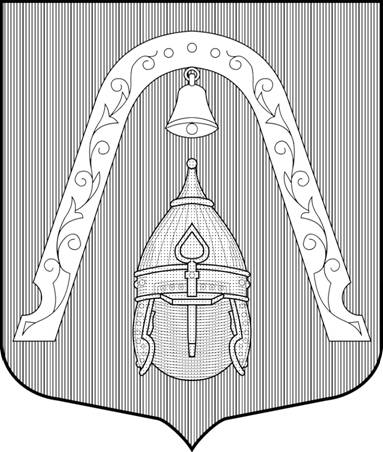 МЕСТНАЯ  АДМИНИСТРАЦИЯВНУТРИГОРОДСКОГО МУНИЦИПАЛЬНОГО  ОБРАЗОВАНИЯСАНКТ-ПЕТЕРБУРГА МУНИЦИПАЛЬНЫЙ ОКРУГ ЛИГОВКА-ЯМСКАЯПОСТАНОВЛЕНИЕМЕСТНАЯ  АДМИНИСТРАЦИЯВНУТРИГОРОДСКОГО МУНИЦИПАЛЬНОГО  ОБРАЗОВАНИЯСАНКТ-ПЕТЕРБУРГА МУНИЦИПАЛЬНЫЙ ОКРУГ ЛИГОВКА-ЯМСКАЯПОСТАНОВЛЕНИЕМЕСТНАЯ  АДМИНИСТРАЦИЯВНУТРИГОРОДСКОГО МУНИЦИПАЛЬНОГО  ОБРАЗОВАНИЯСАНКТ-ПЕТЕРБУРГА МУНИЦИПАЛЬНЫЙ ОКРУГ ЛИГОВКА-ЯМСКАЯПОСТАНОВЛЕНИЕМЕСТНАЯ  АДМИНИСТРАЦИЯВНУТРИГОРОДСКОГО МУНИЦИПАЛЬНОГО  ОБРАЗОВАНИЯСАНКТ-ПЕТЕРБУРГА МУНИЦИПАЛЬНЫЙ ОКРУГ ЛИГОВКА-ЯМСКАЯПОСТАНОВЛЕНИЕ27.07.2017№№28«О внесении изменений в постановление местной Администрации Муниципального образования                     Санкт-Петербурга муниципальный округ Лиговка - Ямская от № 16 от 03.10.2016 «Об утверждении ведомственных целевых программ и непрограммных направлений деятельности на 2017 год»«О внесении изменений в постановление местной Администрации Муниципального образования                     Санкт-Петербурга муниципальный округ Лиговка - Ямская от № 16 от 03.10.2016 «Об утверждении ведомственных целевых программ и непрограммных направлений деятельности на 2017 год»